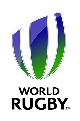 REFEREE’S REPORT ON A TEMPORARY SUSPENSIONPlayer’s Union:                                                           	Full name of Player:                                                           Venue:  	Date of Dismissal:  Player Number:  	Playing position:  Match result:                                                                    pts	                                                                        ptsPlease give detailed report below:  PLEASE WRITE CLEARLY__________________________________________________________________________________________________________________________________________________________________________________________________________________________________________________________________________________________________________________________________________________________________________________REPORT: - please use paper apart if necessaryTHIS REPORT MUST BE COMPLETED AND PROVIDED TO A DESIGNATED DISCIPLINARY OFFICIAL IMMEDIATELY AFTER THE COMPLETION OF THE MATCHNOTE TO PLAYER: You may challenge this Temporary Suspension within 48 hours of receipt by giving notice to the Designated Disciplinary Official and, ordinarily, specifying reasonsPERIOD (of game when incident occurred):  1st Half      	2nd Half  	Elapsed time in half                 Proximity of referee to incident:                                                                                                               (metres)Score at that time:                                                                  pts                                                                ptsHad any cautions been issued to: a) Individual	Yes	No	b) General	Yes	No           Was the Player ordered off further to the report of an assistant referee?  Yes	No            (If yes, a separate report may need to be completed and submitted by the assistant referee)REFEREE’S NAME: ________________________ UNION: _____________________ Date: _____________